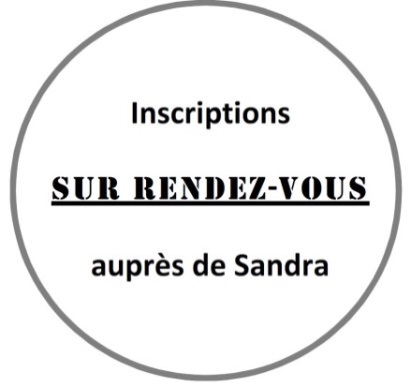 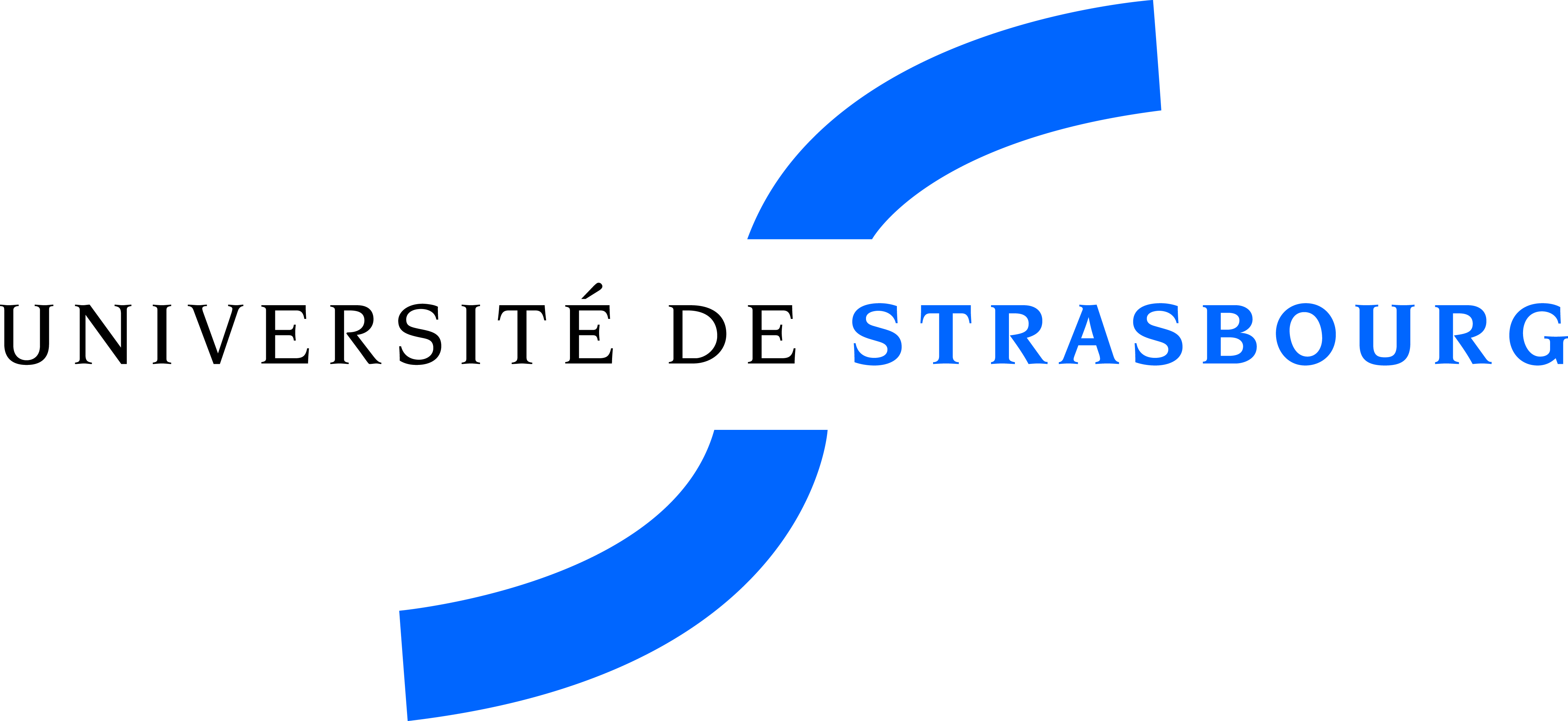 FORMULAIRE D’INSCRIPTION 
VOYAGE DECOUVERTE au Portugal – Printemps 2015NOM - Prénom : 	Adresse personnelle : 	Code postal : 		Ville : 	Appartenance :	 Université de Strasbourg   CNRS/INSERM   AutreAdresse professionnelle : 	Tél. privé : ……………..Tél. bureau : ……….……….Téléphone portable :…………………Adresse électronique (recommandée) : ………………………………………………………………………...Bénéficiez-vous d’un subventionnement ? (estimation possible en ligne sur le site internet du SPACS)    Oui   NonSi oui, veuillez fournir les pièces justificatives au moment de l’inscription : - Avis d’impôt 2014 sur les revenus de l’année 2013- Carte professionnelle Mon Pass Campus ou contrat de travail prouvant votre lien avec l’Université ou avec la personne ouvrant-droits. Si vous voyagez seul(e) : le logement étant prévu en chambres doubles, souhaiteriez-vous, dans la mesure du possible, une chambre individuelle ? Oui*   Non *Supplément chambre individuelle : 145 € (non subventionné).   	Nombre total de participants : 	L’un des participants a-t-il des besoins particuliers ? Lesquels ?…………………………………………………………………………………………………………………………………………………………………………………………………………………………………………………….   Indiquez votre choix de date de départ : 25 avril ou 2 mai 2015.Avez-vous participé : au voyage en Cuba en 2014 : 		Oui   Nonau voyage en Andalousie en 2013 : 		Oui   Nonau voyage aux Etats-Unis en 2012 : 	Oui   NonSouhaitez-vous participer au voyage dans le même groupe que d’autres personnes si cela est possible (non garanti) ?	Oui   NonSi oui, avec quelles personnes ? …………………………………………………………………………………………………………………………………………………………………………………………………………………………………………………….………………………………………………………………………………………………………………………………………………………………………………………………………………………………………………….Acompte : 350€ par chèque à l’ordre de l’agent comptable de l’UnistraSolde : somme à remettre au SPACS (la somme exacte vous est communiquée par le SPACS) : 	 Par chèque de banque à l’ordre de NOREST VOYAGES  : ……….. €	                	 Par chèque(s) vacances : ………………€ J'autorise le SPACS à publier les photographies où j'apparais (moi et ma famille) et cela uniquement pour un usage interne (site internet du SPACS et Journée Portes Ouvertes). Les photos ne seront ni communiquées à des tiers, ni vendues.	              Strasbourg, le  …………			    Signature :Contact / Info / Prise de rendez-vous43 rue Goethe (secrétariat) ou 03 68 85 20 00spacs-inscription-voyage@unistra.fr NOM-PrénomDate de naissanceParentéChoix date départ()